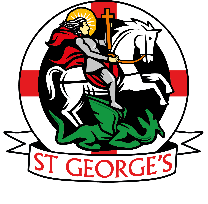 Spanish Curriculum OverviewSpanish Curriculum OverviewSpanish Curriculum OverviewSpanish Curriculum OverviewSpanish Curriculum OverviewSpanish Curriculum OverviewSpanish Curriculum OverviewYear GroupAutumn 1Autumn 2Spring 1Spring 2Summer 1Summer 2Year 3Phonetics 1 & I’m Learning Animals FruitsMusical InstrumentsAncient BritainAncient BritainYear 4Phonetics 2 & Presenting Myself FamilyHabitatsClassroomMy HomeMy HomeYear 5Phonetics 3 & Do You Have a Pet?What Is The Date?The WeatherOlympicsClothesClothesYear 6Phonetics 4 & At SchoolThe WeekendWorld War IIVikingsMe In The WorldMe In The World